Krizový plán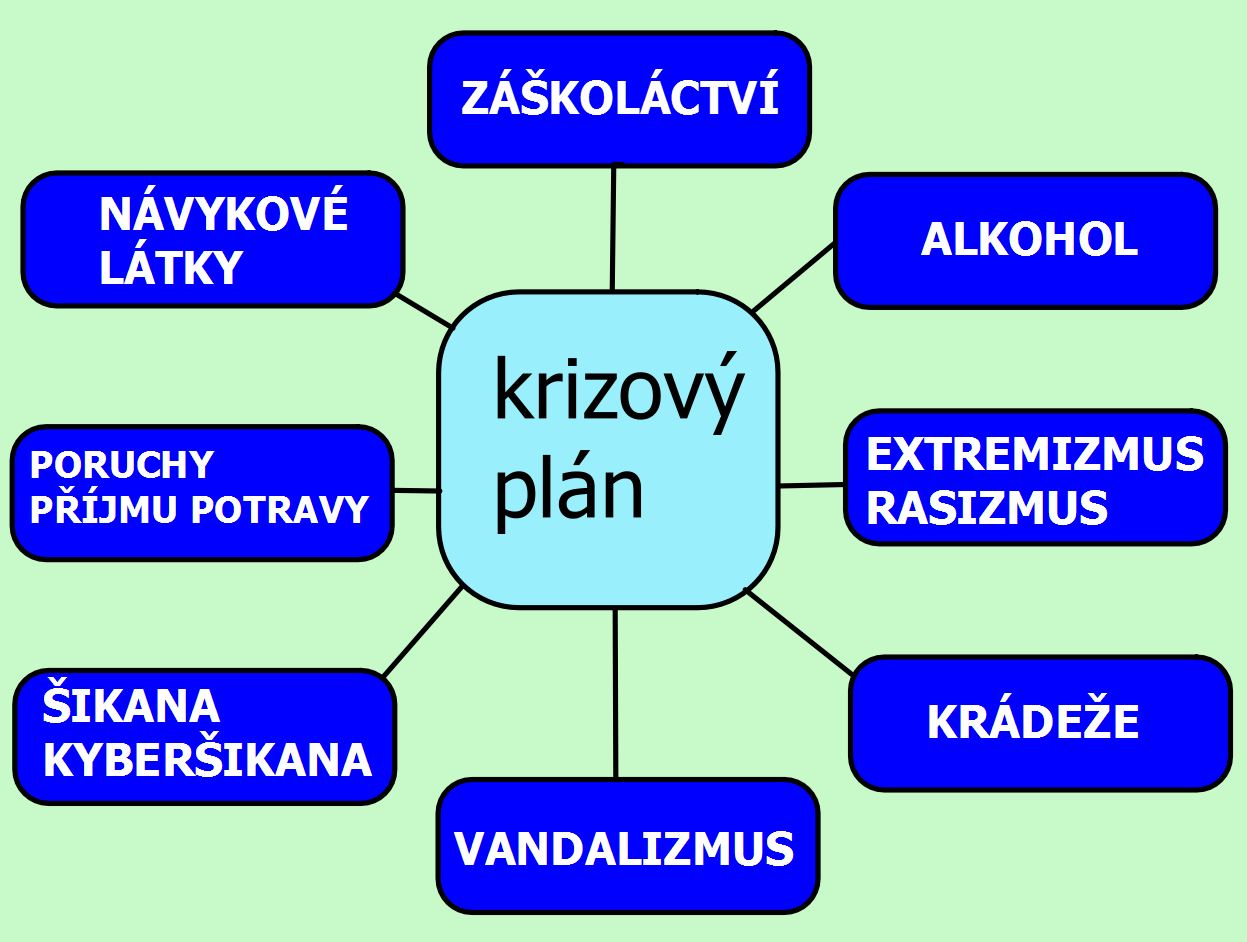 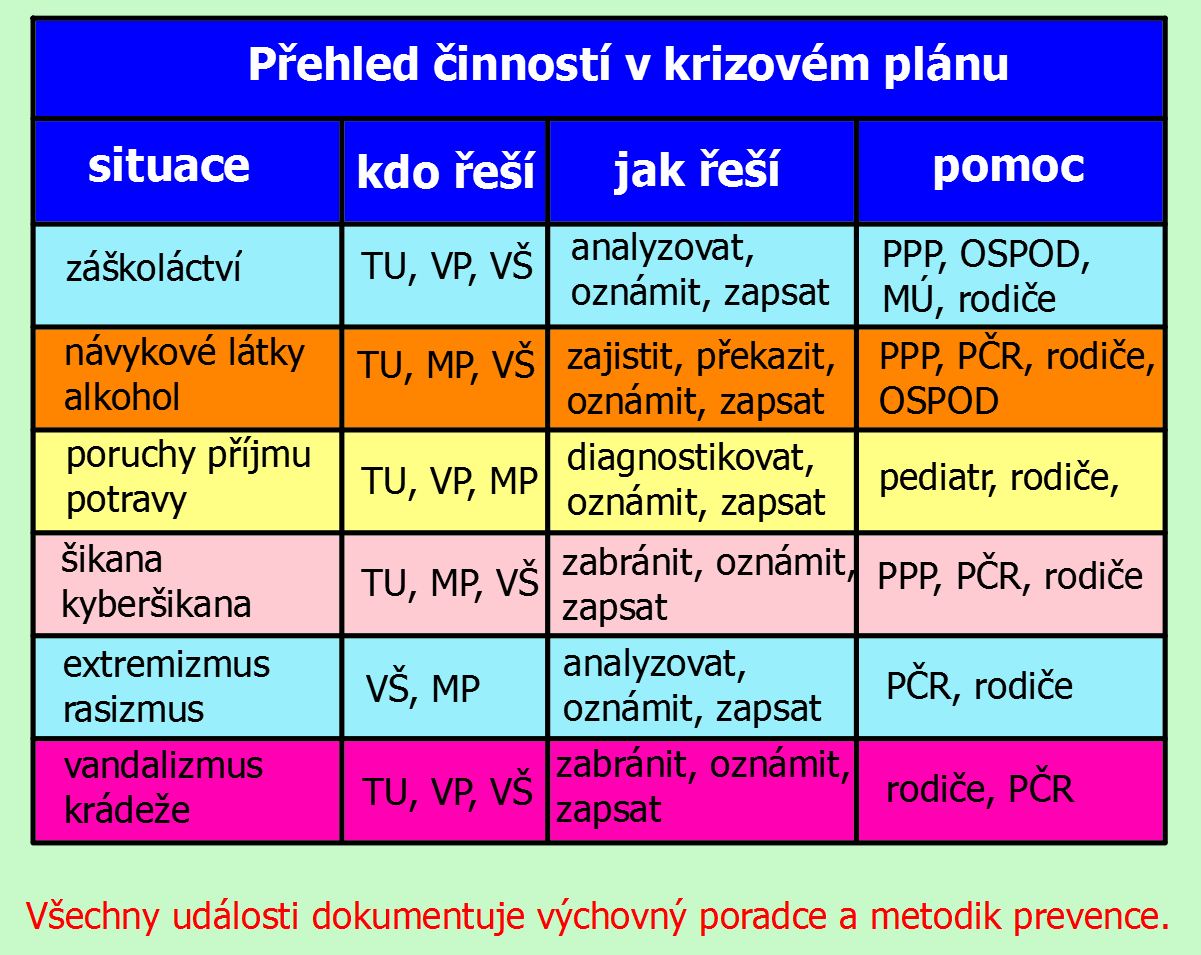 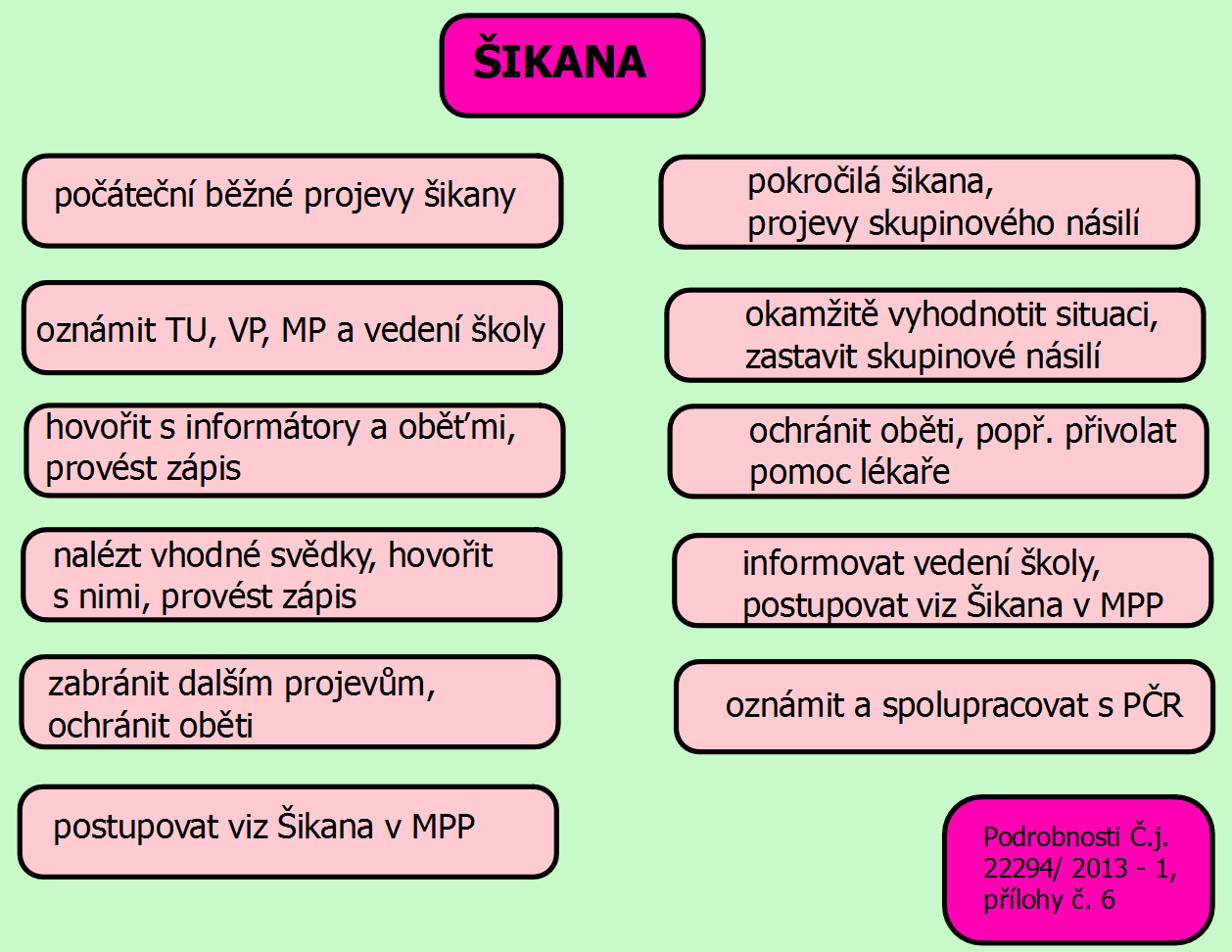 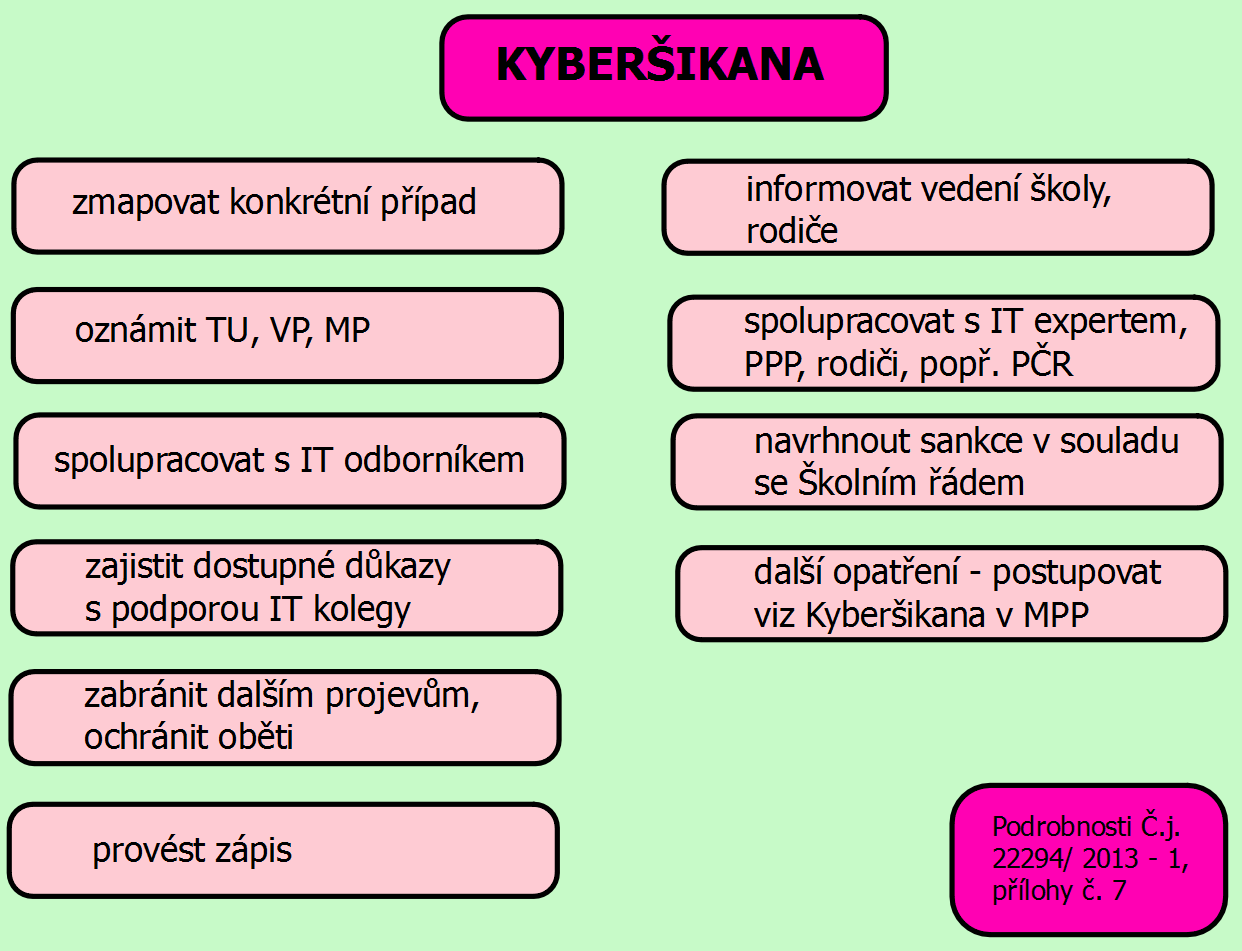 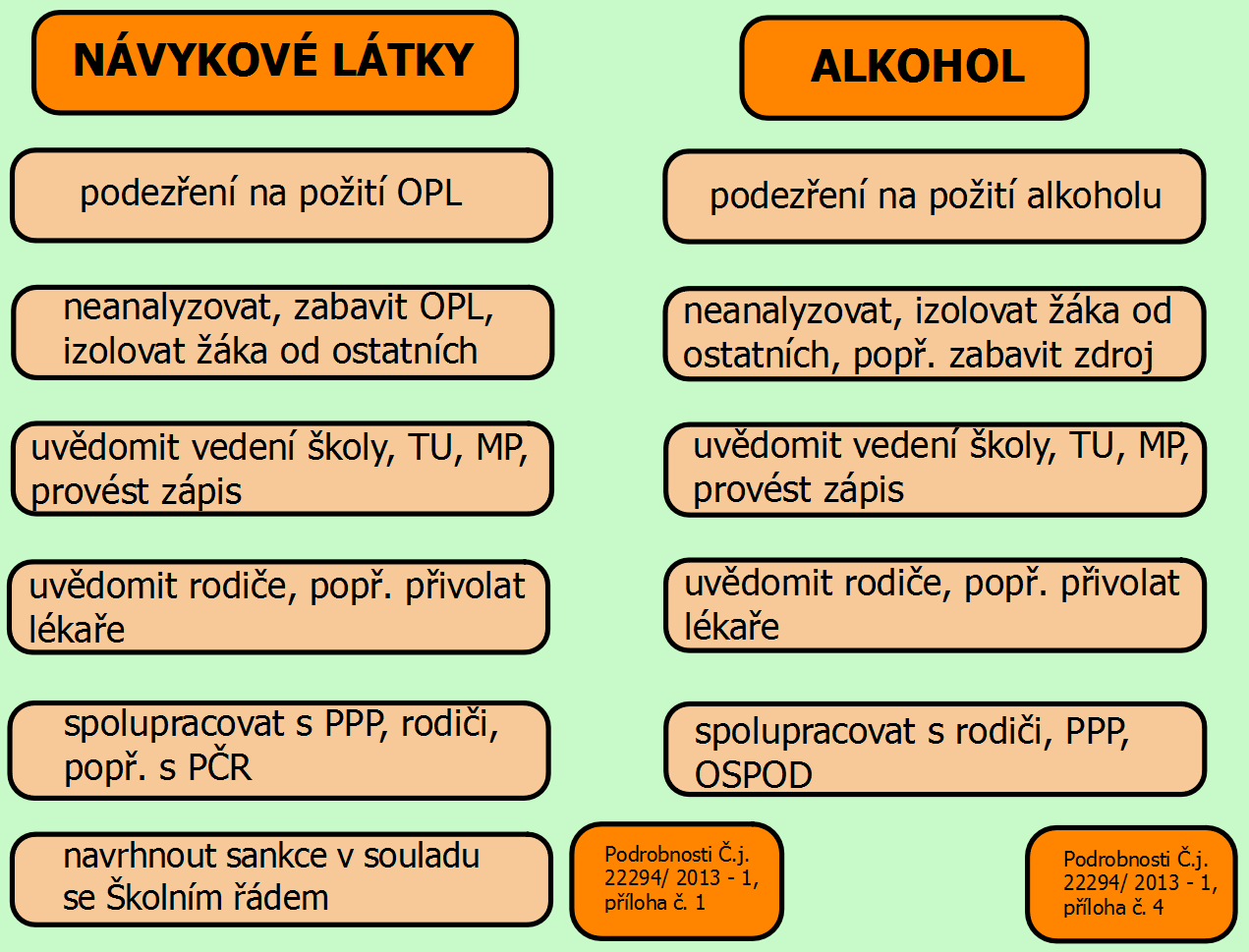 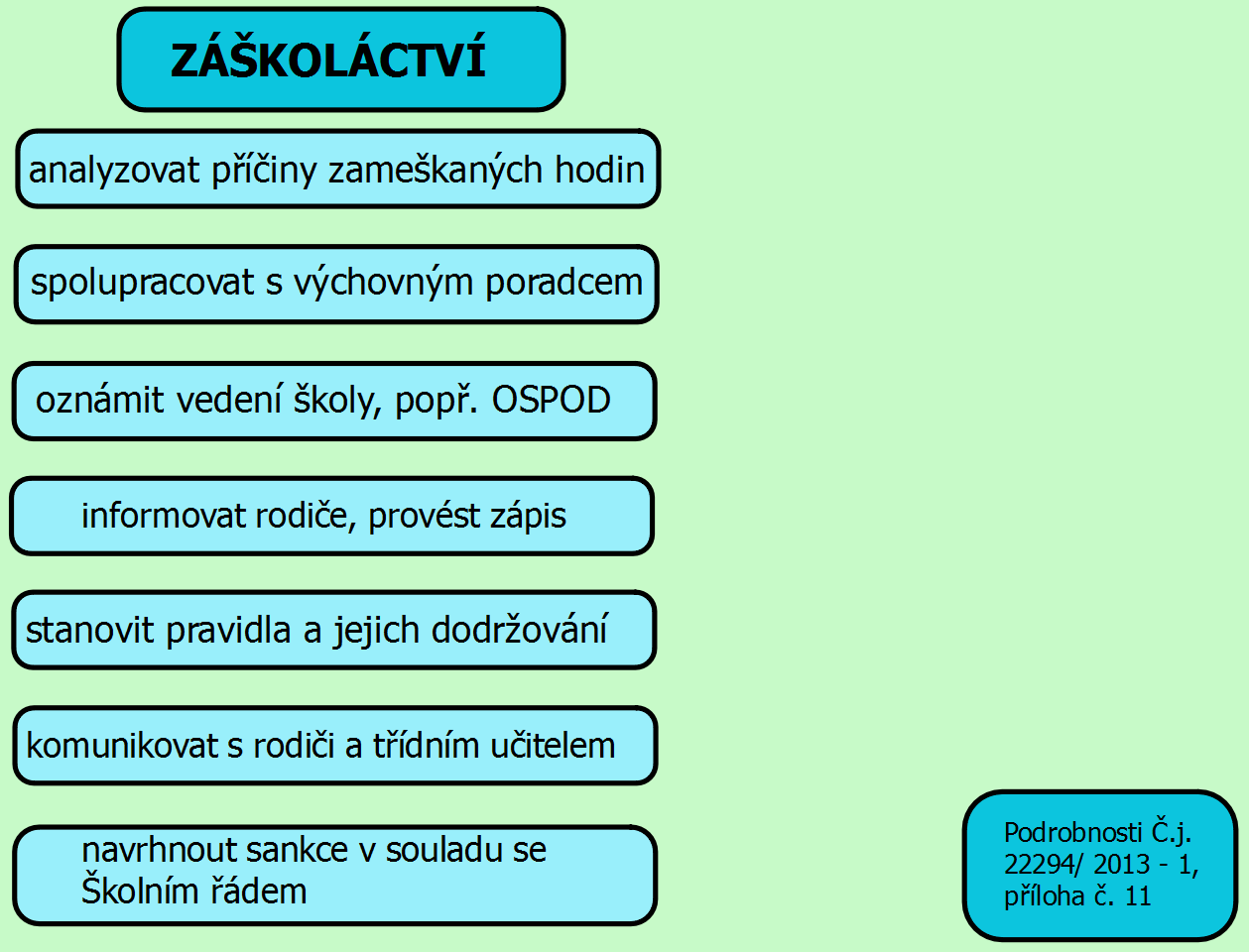 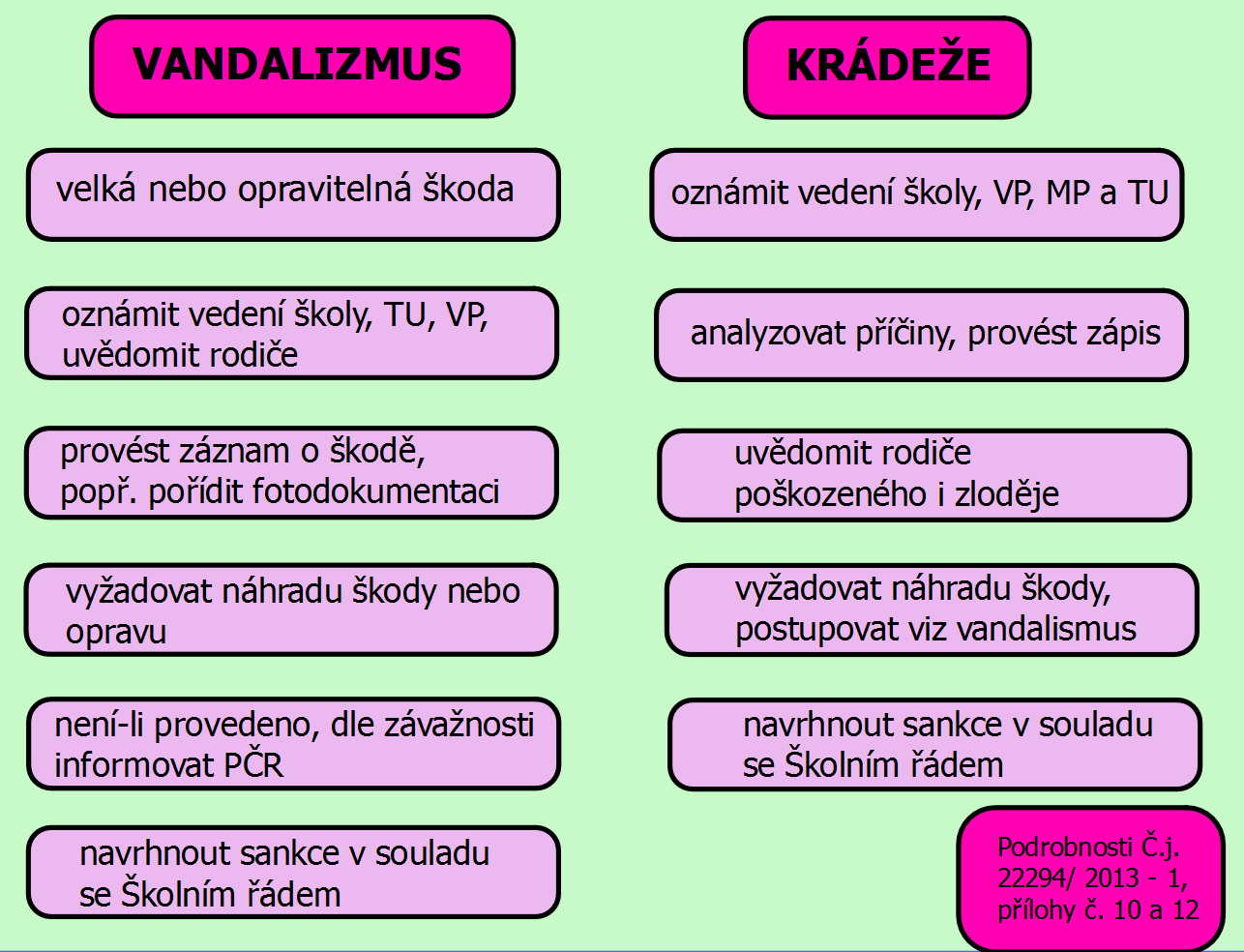 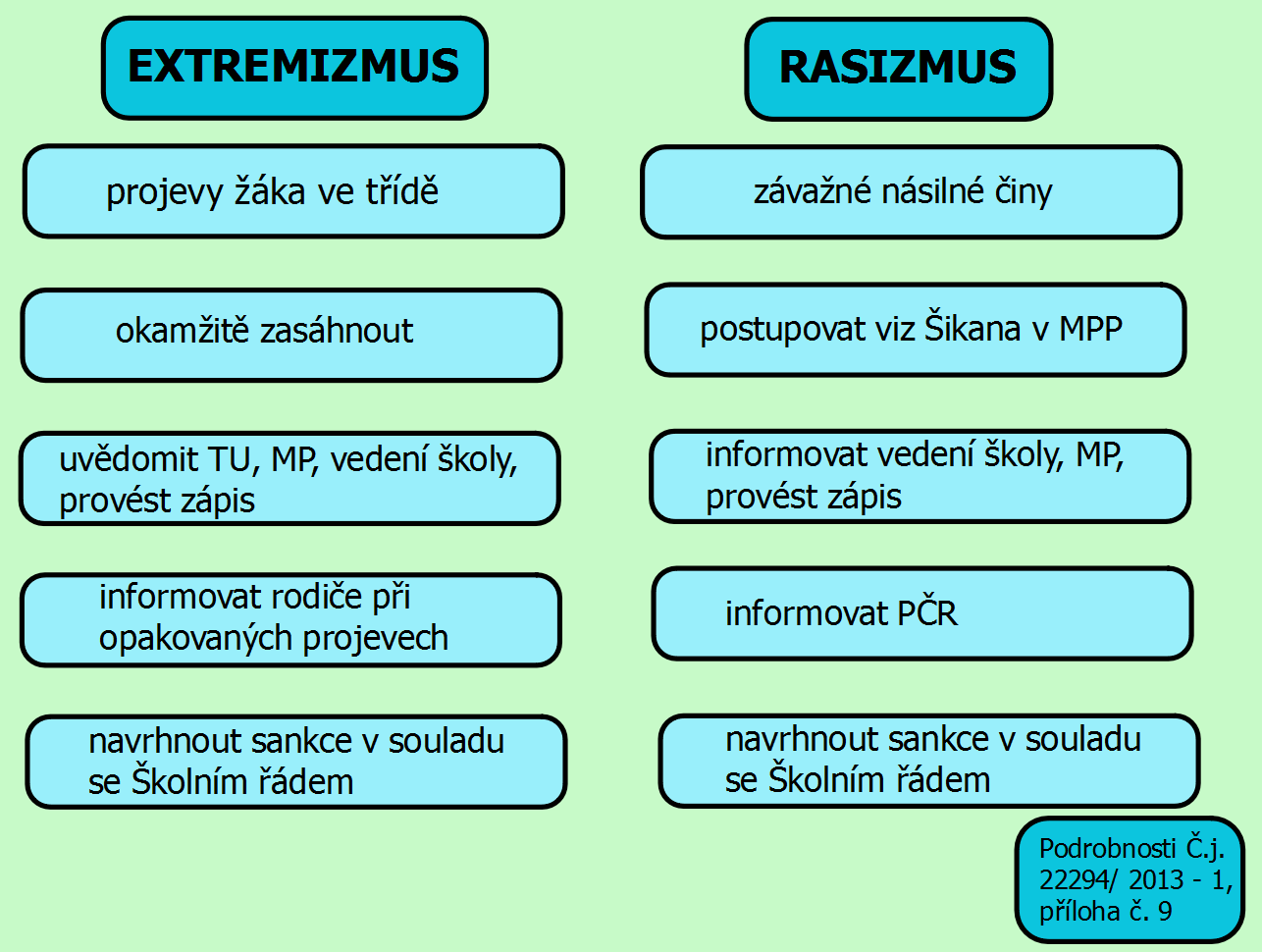 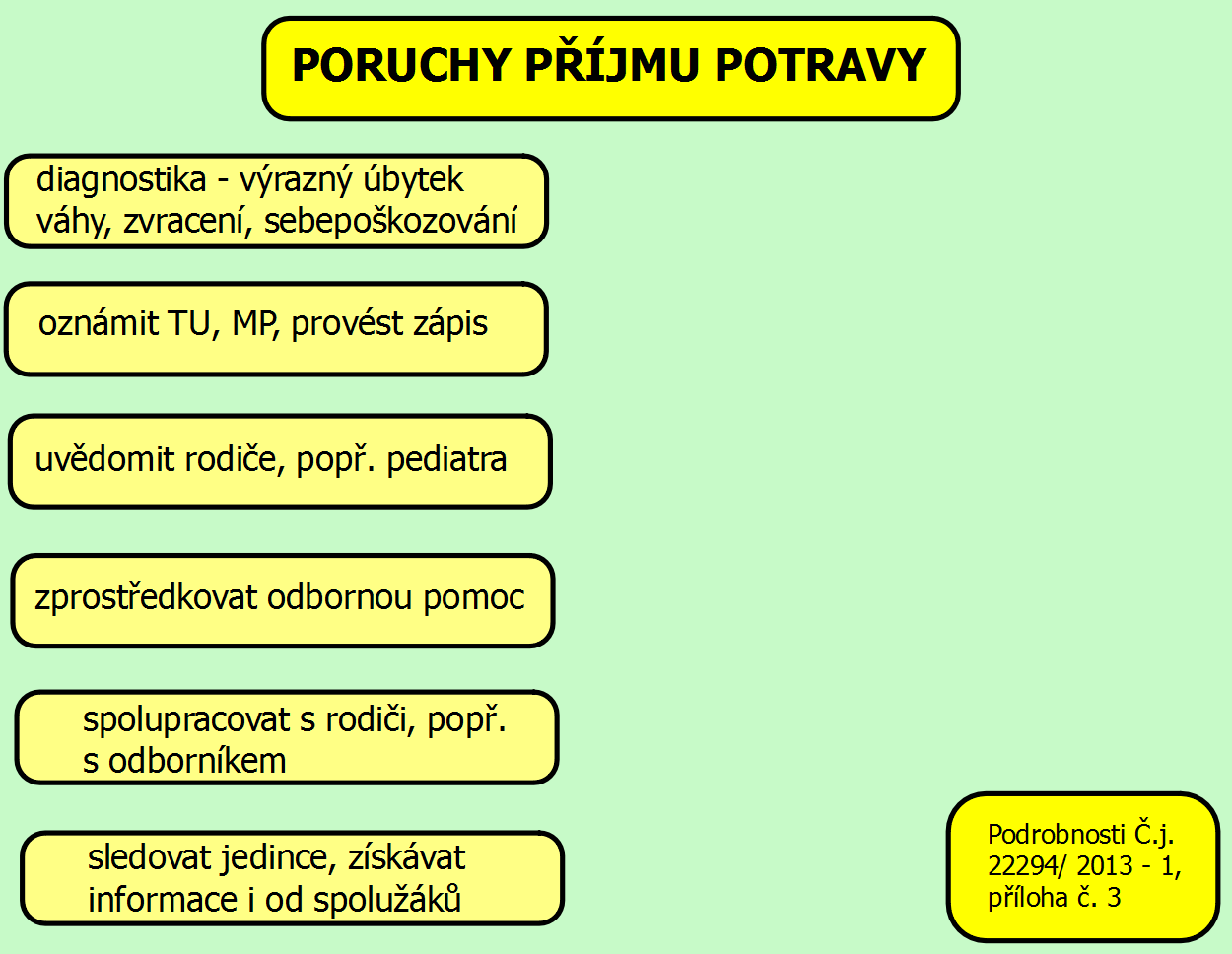 